Zapraszamy  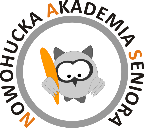 w styczniu 2023 r.15.01. (poniedziałek), godz. 14.00 Wykład: Bezpieczeństwo Seniora – Spotkanie z policjąOs. Centrum A 6a, wstęp wolny************************************
21.01. (niedziela), godz. 19.00 Spektakl: BoskaTeatr LudowyScena pod Ratuszem Rynek Główny 1Liczba miejsc ograniczonaZapisy wraz z wpłatą 50 zł do 10.01.2023r. ************************************
22.01. (poniedziałek), godz. 12.30
Stara Synagoga, ul. Szeroka 24Spacer z przewodnikiemLiczba miejsc ograniczonaZapisy wraz z wpłatą 20 zł do 18.01.************************************
29.01. (poniedziałek) godz. 14.00
Wykład: Wojna Izraelsko-Palestyńska – o czym media nam nie mówią? Prowadzenie: dr Karol Wilczyński Os. Centrum A 6aWstęp wolny************************************31.01. (środa) godz. 15.00Teatr SłowackiegoZwiedzanie z przewodnikiemPl. Św. Ducha 1Liczba miejsc ograniczonaZapisy wraz z wpłatą 25 zł do 25.01.Zapraszamy  w styczniu 2023 r.15.01. (poniedziałek), godz. 14.00 Wykład: Bezpieczeństwo Seniora – Spotkanie z policjąOs. Centrum A 6a, wstęp wolny************************************
21.01. (niedziela), godz. 19.00 Spektakl: BoskaTeatr LudowyScena pod Ratuszem Rynek Główny 1Liczba miejsc ograniczonaZapisy wraz z wpłatą 50 zł do 10.01.2023r. ************************************
22.01. (poniedziałek), godz. 12.30
Stara Synagoga, ul. Szeroka 24Spacer z przewodnikiemLiczba miejsc ograniczonaZapisy wraz z wpłatą 20 zł do 18.01.************************************
29.01. (poniedziałek) godz. 14.00
Wykład: Wojna Izraelsko-Palestyńska – o czym media nam nie mówią? Prowadzenie: dr Karol Wilczyński Os. Centrum A 6aWstęp wolny************************************31.01. (środa) godz. 15.00Teatr SłowackiegoZwiedzanie z przewodnikiemPl. Św. Ducha 1Liczba miejsc ograniczonaZapisy wraz z wpłatą 25 zł do 25.01.Zapraszamy  w styczniu 2023 r.15.01. (poniedziałek), godz. 14.00 Wykład: Bezpieczeństwo Seniora – Spotkanie z policjąOs. Centrum A 6a, wstęp wolny************************************
21.01. (niedziela), godz. 19.00 Spektakl: BoskaTeatr LudowyScena pod Ratuszem Rynek Główny 1Liczba miejsc ograniczonaZapisy wraz z wpłatą 50 zł do 10.01.2023r. ************************************
22.01. (poniedziałek), godz. 12.30
Stara Synagoga, ul. Szeroka 24Spacer z przewodnikiemLiczba miejsc ograniczonaZapisy wraz z wpłatą 20 zł do 18.01.************************************
29.01. (poniedziałek) godz. 14.00
Wykład: Wojna Izraelsko-Palestyńska – o czym media nam nie mówią? Prowadzenie: dr Karol Wilczyński Os. Centrum A 6aWstęp wolny************************************31.01. (środa) godz. 15.00Teatr SłowackiegoZwiedzanie z przewodnikiemPl. Św. Ducha 1Liczba miejsc ograniczonaZapisy wraz z wpłatą 25 zł do 25.01.